Муниципальное образование городской округ город Торжок Тверской областиТоржокская городская ДумаР Е Ш Е Н И Е27.04.2023											  № 191О согласовании передачи муниципального имущества
в безвозмездное пользованиеРуководствуясь пунктом 3 части 1 статьи 17.1 Федерального закона 26.07.2006 № 135-ФЗ «О защите конкуренции», пунктом 21.1 Положения о порядке управления и распоряжения имуществом, находящимся в собственности муниципального образования город Торжок, утвержденного решением Торжокской городской Думы от 19.12.2013 № 219 (в редакции решений Торжокской городской Думы от 26.03.2014 № 235, от 18.12.2014 № 284, от 18.05.2017 № 84, от 03.09.2020 № 297 и от 20.10.2020 № 8), на основании обращения председателя 
правления Торжокской городской общественной организации по развитию мотоспорта «Мотоклуб ночные волки» Захарова С.А. Торжокская городская Дума
р е ш и л а:1. Согласовать передачу в безвозмездное пользование Торжокской городской общественной организации по развитию мотоспорта «Мотоклуб ночные волки» нежилого здания, расположенного по адресу: Тверская область, г. Торжок,                        Северный проезд, д.9Б, с кадастровым номером 69:47:0140113:164, 
общей площадью 651,6 кв.м, на срок 5 (пять) лет.2. Настоящее Решение вступает в силу со дня его подписания, подлежит размещению в свободном доступе на официальных сайтах администрации города Торжка и Торжокской городской Думы в информационно-телекоммуникационной сети Интернет.Председатель Торжокской городской Думы                                       С.А. Дорогуш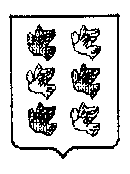 